SREDNJA ŠKOLA MATIJE  ANTUNA RELJKOVIĆA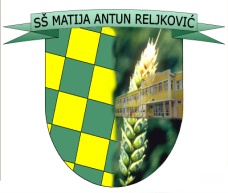 35000 Slavonski Brod, Ivana Cankara 76,OIB: 57524657360Tel.: 035/255-697; ravnatelj – tel: 035/415-386, fax:035/402-981e-mail: srednja-skola-mar@sb.t-com.hrKLASA: 003-06/18-01/32URBROJ: 2178-01-13-18-2Slavonski Brod, 7. studenog 2018. Školski odbor Srednje škole Matije Antuna Reljkovića Slavonski Brod na svojoj  14. sjednici, održanoj dana 7. studenog 2018. godine, jednoglasno donosi sljedećuO D L U K UUSVAJA SE KURIKULUM  SREDNJE ŠKOLE MATIJE ANTUNA RELJKOVIĆA SLAVONSKI BROD ZA 2018/19. školsku godinu. Predsjednica Školskog odbora							Tatjana Haring, dipl. inž. Dostaviti:Kurikulum S.Š.M.A.ReljkovićaSlavonski Brod PismohranaSREDNJA ŠKOLA MATIJE  ANTUNA RELjKOVIĆA35000 Slavonski Brod, Ivana Cankara 76,OIB: 57524657360Tel.: 035/255-697; ravnatelj – tel: 035/415-386, fax:035/402-981e-mail: srednja-skola-mar@sb.t-com.hrŠKOLSKI ODBORKLASA: 003-06/18-01/32URBROJ: 2178-01-13-18-1Slavonski Brod, 7. studenog 2018. god.Školski odbor Srednje škole Matije Antuna Reljkovića Slavonski Brod na svojoj 15. sjednici  održanoj 7. studenog  2018. godine jednoglasno je  donio sljedeću  ODLUKUDaje se suglasnost v.d. ravnatelja za zasnivanje radnog odnosa do dobivanja suglasnosti MZO, odnosno do raspisivanja natječaja, a najdulje do 60 dana i to:1. Nastavnik/ca FIZIKE, 6 sati nastave tjedno, JOZO ORLOVIĆ, prof. fizike, do dobivanja suglasnosti MZO, a najduže do 60 dana 2. Nastavnik/ca  KEMIJE, 11 sati  nastave tjedno, MARINA MAJIĆ, mag. ed. kemije, do raspisivanja i okončanja natječaja odnosno do povratka Jelke Miklaušić s bolovanja,  a najduže do 60 dana  3.Nastavnik/ca ENGLESKOG JEZIKA, 4 sata nastave tjedno, KRUNOSLAV MEDAK, mag. educ.filozofije i mag. ed. engleskog jezika i književnosti, do raspisivanja i okončanja natječaja odnosno do  povratka Tatnje Popović s porodiljskog dopusta a najduže do 60 dana4. Nastavnik/ca ENGLESKOG JEZIKA, 18 sati nastave tjedno, IVANA LEMEŠIĆ, dipl. inž. prometa do raspisivanja natječaja, odnosno do  povratka Tatnje Popović s porodiljskog dopusta a najduže do 60 dana5. Nastavnik/ca MATEMATIKE 6 sati nastave tjedno, DARIJA RAJKOVIĆ, bacc. matematike  do ponovnog raspisivanja i okončanja natječaja a najdulje do 60 dana 6. Nastavnik/ca POLJOPRIVREDNIH STRUČNIH PREDMETA I PRAKTIČNE NASTAVE, BRUNO ZEČEVIĆ,  21 sat do dobivanja suglasnosti MZO, a najduže do 60 dana.                                                                   	Predsjednica Školskog odbora 						Tatjana Haring, dipl. inž.SREDNJA ŠKOLA MATIJE  ANTUNA RELjKOVIĆA35000 Slavonski Brod, Ivana Cankara 76,OIB: 57524657360Tel.: 035/255-697; ravnatelj – tel: 035/415-386, fax:035/402-981e-mail: srednja-skola-mar@sb.t-com.hrŠKOLSKI ODBORKLASA: 003-06/18-01/32URBROJ: 2178-01-13-18-1Slavonski Brod, 7. studenog 2018. god.Školski odbor Srednje škole Matije Antuna Reljkovića Slavonski Brod na svojoj 15. sjednici  održanoj 7. studenog  2018. godine jednoglasno je  donio sljedeću                                                                                                                                                                                                 ODLUKUDaje se suglasnost v.d. ravnatelja za zasnivanje radnog odnosa po natječaju  od 22. listopada 2018. godine i to na radnom mjestu:Nastavnik/ca ENGLESKOG JEZIKA, 12 sati nastave tjedno na određeno vrijeme dok  radnica koristi pravo na rad s polovicom radnog vremenaKRUNOSLAV MEDAK, magistar edukacije filozofije i magistar edukacije engleskog jezika i književnostiNastavnik/ca NJEMAČKOG JEZIKA, 2 sata nastave tjedno na određeno vrijeme dok radnica koristi pravo na rad s polovicom radnog vremenaSUZANA STJEPANOVIĆ, magistra edukacije njemačkog jezika i književnosti i magistra edukacije filozofijeNastavnik/ca HRVATSKOG JEZIKA, puno radno vrijeme do povratka radnice s porodiljskog dopustaKAROLINA JURJEVIĆ ORAŠINOVIĆ, magistra edukacije hrvatskog jezika i književnostiNastavnik/ca GEODETSKIH STRUKOVNIH PREDMETA, 14 sati nastave tjedno do povratka radnice na rad s mjesta vršitelja dužnosti ravnatelja Nitko se nije prijavo Nastavnik/ca KEMIJE, 11 sati nastave tjedno na neodređeno vrijeme  ADELA LUKAVSKI, diplomirani kemijski inženjer s položenim PPDMINastavnik/ca MATEMATIKE, 4 sata nastave tjedno, na neodređeno vrijeme Na natječaj se nije javila osoba koja ispunjava uvjete iz članka 105. Zakona o odgoju i obrazovanju te će se natječaj ponoviti u roku od pet mjeseci.                                                                  	Predsjednica Školskog odbora 						Tatjana Haring, dipl. inž.SREDNJA ŠKOLA MATIJE  ANTUNA RELjKOVIĆA35000 Slavonski Brod, Ivana Cankara 76,OIB: 57524657360Tel.: 035/255-697; ravnatelj – tel: 035/415-386, fax:035/402-981e-mail: srednja-skola-mar@sb.t-com.hrŠKOLSKI ODBORKLASA: 003-06/18-01/32URBROJ: 2178-01-13-18-1Slavonski Brod, 7. studenog 2018. god.Školski odbor Srednje škole Matije Antuna Reljkovića Slavonski Brod na svojoj 15. sjednici  održanoj 7. studenog  2018. godine jednoglasno je  donio sljedeću                                                                                                                                                                                                 ODLUKUDaje se suglasnost v.d. ravnatelja za zasnivanje radnog odnosa prema Odluci Ureda državne uprave Brodsko-posavske županije za zasnivanje radnog odnosa s Ivanom Žalac, magistra edukacije filozofije i magistra edukacije povijesti  na poslovima Nastavnice povijest, 2 sata nastave tjedno po povratka Marije Šimić na rad s punim radnim vremenom nakon korištenja roditeljskog dopusta.                                                                   	Predsjednica Školskog odbora 						Tatjana Haring, dipl. inž.Dosje radnicePismohrana